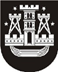 KLAIPĖDOS MIESTO SAVIVALDYBĖS TARYBASPRENDIMASDĖL AB „KLAIPĖDOS VANDUO“ vidutinės ATSISKAITOMŲJŲ APSKAITOS PRIETAISŲ PRIEŽIŪROS IR VARTOTOJŲ APTARNAVIMO PASLAUGŲ KAINos abonentams diferencijavimo principų ir diferencijuotų ATSISKAITOMŲJŲ APSKAITOS PRIETAISŲ PRIEŽIŪROS IR VARTOTOJŲ APTARNAVIMO PASLAUGŲ abonentams bazinių KAINŲ NUSTATYMO2017 m. lapkričio 23 d. Nr. T2-314KlaipėdaVadovaudamasi Lietuvos Respublikos vietos savivaldos įstatymo 6 straipsnio 30 punktu, 16 straipsnio 2 dalies 37 punktu ir 18 straipsnio 1 dalimi, Lietuvos Respublikos geriamojo vandens tiekimo ir nuotekų tvarkymo įstatymo 10 straipsnio 6 ir 7 dalimis, 34 straipsnio 2, 5, 9, 16 ir 19 dalimis, Geriamojo vandens tiekimo ir nuotekų tvarkymo bei paviršinių nuotekų tvarkymo paslaugų kainų nustatymo metodikos, patvirtintos Valstybinės kainų ir energetikos kontrolės komisijos 2006 m. gruodžio 21 d. nutarimu Nr. O3-92 „Dėl Geriamojo vandens tiekimo ir nuotekų tvarkymo paslaugų kainų nustatymo metodikos“, atsižvelgdama į Valstybinės kainų ir energetikos kontrolės komisijos 2017 m. lapkričio 10 d. nutarimą Nr. O3E-484 „Dėl akcinės bendrovės „Klaipėdos vanduo“ geriamojo vandens tiekimo ir nuotekų tvarkymo bei paviršinių nuotekų tvarkymo paslaugų bazinių kainų vienašališko nustatymo“ ir AB „Klaipėdos vanduo“ 2017 m. lapkričio 2 d. raštą Nr. 2017/S.01-3184 „Dėl AB „Klaipėdos vanduo“ diferencijuotų atsiskaitomųjų apskaitos prietaisų priežiūros ir vartotojų aptarnavimo paslaugų bazinių kainų nustatymo“, Klaipėdos miesto savivaldybės taryba nusprendžia:1. Patvirtinti diferencijuotų atsiskaitomųjų apskaitos prietaisų priežiūros ir vartotojų aptarnavimo paslaugų kainų abonentams skaičiavimo principus, diferencijuojant vidutinę atsiskaitomųjų apskaitos prietaisų priežiūros ir vartotojų aptarnavimo paslaugos bazinę kainą abonentams pagal įrengtų apskaitos prietaisų diametrus ir tipus, atsižvelgiant į jų įsigijimo vertę.2. Nustatyti atsiskaitomųjų apskaitos prietaisų priežiūros ir vartotojų aptarnavimo paslaugų diferencijuotas bazines kainas abonentams, perkantiems geriamojo vandens tiekimo ir nuotekų tvarkymo paslaugas (be PVM):2.1. vandens apskaitos prietaisų:2.1.1. kurių diametras 15 mm – 2,30 Eur už apskaitos prietaisą per mėn.;2.1.2. kurių diametras 20 mm – 3,02 Eur už apskaitos prietaisą per mėn.;2.1.3. kurių diametras 25 mm – 3,89 Eur už apskaitos prietaisą per mėn.;2.1.4. kurių diametras 32 mm – 5,19 Eur už apskaitos prietaisą per mėn.;2.1.5. kurių diametras 40 mm – 6,81 Eur už apskaitos prietaisą per mėn.;2.1.6. kurių diametras 50 mm – 28,61 Eur už apskaitos prietaisą per mėn.;2.1.7. kurių diametras 80 mm – 48,66 Eur už apskaitos prietaisą per mėn.;2.1.8. kurių diametras 100 mm – 64,78  Eur už apskaitos prietaisą per mėn.;2.1.9. kurių diametras 125 mm – 105,86 Eur už apskaitos prietaisą per mėn.;2.1.10. kurių diametras 150 mm – 123,60 Eur už apskaitos prietaisą per mėn.;2.2. nuotekų apskaitos prietaisų – 156,85 Eur už apskaitos prietaisą per mėn.3. Pripažinti netekusiu galios Klaipėdos miesto savivaldybės tarybos 2008 m. rugsėjo 25 d. sprendimą Nr. T2-316 „Dėl AB „Klaipėdos vanduo“ tiekiamo vandens vidutinės pardavimo kainos abonentams diferencijavimo principo patvirtinimo“.4. Nustatyti, kad šio sprendimo 2 punkte nustatytos kainos įsigalioja ir taikomos vadovaujantis Lietuvos Respublikos geriamojo vandens tiekimo ir nuotekų tvarkymo įstatymo 34 straipsnio 23 dalimi.5. Skelbti šį sprendimą Teisės aktų registre ir Klaipėdos miesto savivaldybės interneto svetainėje.Šis sprendimas gali būti skundžiamas Lietuvos Respublikos administracinių bylų teisenos įstatymo nustatyta tvarka Klaipėdos apygardos administraciniam teismui per vieną mėnesį nuo šio sprendimo paskelbimo dienos.Savivaldybės merasVytautas Grubliauskas